Z Á P I S N I C Azo zasadnutia Rady rodičov pri Obchodnej akadémii Dušana Metoda Janotu Čadca, ktorá sa konala   20. apríla 2017 o 15.30 h v učebni APrítomní:	podľa prezenčnej listinyProgram:	1. Správa o výchovno-vzdelávacej činnosti za I. polrok 2016/2017                  	2. Prijímacie skúšky na OA BŠ, OA (kritériá)                  	3. Maturitné skúšky 2017                  	4. Projektová činnosť školy	    	5. Aktivity žiakov - úspechy                  	6. LVK - lyžiarsky výcvikový kurz	     	7. Zakúpené učebné pomôcky		8. Ďalšia činnosť na škole                  	9. OZ pri OA DMJ v Čadci	           10. Rôzne, diskusia, záverad 1)Zasadnutie Rady rodičov otvorila a prítomných privítala riaditeľka školy Ing. Jitka Konáriková, ktorá predniesla Správu o výchovno-vzdelávacej činnosti za 1. polrok 2016/2017. Informovala rodičov o výchovno-vzdelávacích výsledkoch za 1. polrok:počet žiakov 372: (80 žiakov prospelo s vyznamenaním, 129 prospelo veľmi dobre, 151 prospelo a 12 neprospelo,dochádzka (23 727 vymeškaných hodín, 63,78 h na žiaka, z toho 55 neospravedlnených, 0,15 h na žiaka),výchovné opatrenia (2 znížené známky zo správania, 3 pokarhania riaditeľkou školy),oslobodení od TŠV (23 žiakov)inšpekcia – Čitateľská gramotnosť žiakov 4. roč. – výsledky nad celoslovenský priemerad 2)P. riaditeľka oboznámila prítomných s kritériami prijímacieho konania na šk. rok 2017/2018, ktoré boli prerokované v PR a na zasadnutí RŠ. Ďalej informovala rodičov o uskutočnených prijímacích pohovoroch na OA BŠ dňa 30. 03. 2017. Zo 48 prihlásených žiakov možno do 1. ročníka prijať 24 žiakov.Riaditeľka školy informovala o prijímacích pohovoroch na OA, ktoré sa uskutočnia 09. a 11. 05. 2017. V 1. ročníku budú otvorené 2 triedy a možno prijať 48 žiakov. V prípade nenaplnenia stavu bude vyhlásené 2. kolo, ktoré sa uskutoční 20. 06. 2017.ad 3)P. riaditeľka zhodnotila doterajšiu časť uskutočnených maturitných skúšok EČ a PFIČ zo SJL a CJ, ktoré sa konali 14. – 15. 03. 2017 a PČOZ MS, ktorú žiaci vykonali 10. – 11. apríla 2017. Oboznámila prítomných s poslednou TČOZ MS a Štátnou odbornou jazykovou skúškou určenou pre žiakov OA BŠ, ktoré sa uskutočnia 22. – 26. 05. 2017.ad 4)P. riaditeľka zhodnotila projektovú činnosť, do ktorej je škola zapojená a v ktorej pokračuje:Elektronizácia vzdelávacieho systému reg. školstva (učebňa J5)Moderné vzdelávanie - digitálne vzdel. pre všeobecno-vzdelávacie predmety (učebňa A)Rozvoj SOŠ – premena tradičnej školy na novúMedzinárodná obchodná hra EEBG v rámci krajín EÚZelená škola – environmentálna výchova Záložka do knihy spája Matematický klokanSpolupráca s OZ SYTEV – zahraničné programy mladých financované EÚErasmus+ - mobilita žiakov OA BŠ a mobilita učiteľov – 18 žiakov absolvuje odbornú stáž v Anglicku v dňoch 28. 05. – 10. 06. 2017Škola podala nové projekty:Vráťme šport do škôl – badminton (ŽSK) 550,- € - schválenýŠkola bez tabaku, drog a alkoholu (ŽSK) 300,- €- schválenýCesta za poznaním slovenskej histórie – neschválenýZáhrada, ktorá učí 1500,- € - schválenýModernizácia sieťovej infraštruktúry učební na podporu inovatívneho vyučovania – projekt KIA – (5000,- €) - neschválenýŽiadosť o výstavbu multifunkčného ihriska na ŽSK (škola zaradená - výzva)Firma LKW-Walter Rakúsko – možnosť odbornej stáže pre žiakov OA BŠ NEJ – v septembri 2016 absolvovali 2 žiačky (žiadosť, životopis, pohovor) – výber firma „Môj ideálny zamestnávateľ“ – 3. miesto, ocenené žiačky ŽŠR firmou Schaffler Kysuce,        s. r. o. (100,- € poukážka – vlastný výber, firma zakúpi)ad 5)P. riaditeľka informovala zúčastnených rodičov o aktivitách, úspechoch a umiestnení žiakov:Krajské kolo: Bedminton – dievčatá, chlapci – 4. miesto (5. A + 1. A)Olympiáda ANJ – 4. miesto – (J. Stolárik, 5. A)Olympiáda NEJ – 6. miesto – (M. Sýkorová, 3. B)Majstrovstvá žiakov ŽSK - lyžovanie a snowboarding. – 1. miesto (M. Jakubek, 5. A)Spracovanie informácií  na počítači a HOK – 9. miesto (M. Nekoraník, 3. B)SOČ – 4. miesto (E. Benková, M. Čarnecká, E. Slovaková, 3. A) Jazykový kvet – prednes v CJ – 2. miesto (P. Hlubinová, 4. B)Majstrovstvá v zrýchlenom šachu – 9. miesto (N. Holeštiaková, 5. A) Celoštátne súťaže:Expert geniality show – súťaž v ANJ –  titul TOP Expert (M. Nekoraník, 3. B a M. Salát, 2. A)„Nájdi v sebe inovatívneho ekonóma“ – cena širokej verejnosti (tím 2. B)„Platíme vysoké dane“ – esej – 2. miesto (D. Bernátová, 5. A)Veľtrh CF Ostrava - „Najlepší slogan“ – 1. miesto a „Najlepšia prezentácia“ – 3. miesto -  (žiaci 5. A) Medzinárodný veľtrh Český Těšín – „Najlepší reprezentant firmy“ (J. Stolárik, 5. A) - ocenenieRoadshow – podnikateľské projekty – Úrad vlády – 4. a 6. miesto (tímy 4. A a 4. B)Ocenený žiak:  pri príležitosti Dňa študentstva ocenenie Akademika Emila Špaldona – cenu udeľuje Spolok priateľov v Čadci za najlepšie študijné výsledky a mimoškolskú činnosť – Matej Repčík, 4. D (finančná odmena a vecná cena)Ocenenie Aktívny mládežník – cena Rady mládeže ŽSK – D. Kubicová, 3. CPrednášky: výchovný poradca 4. roč. a 5. A  – výber vysokých škôl 1. – 3. roč. – Súdne pojednávanie, Trestno-právna zodpovednosť, Extrémizmuskoordinátor prevencie – Kyberšikanovanie, Drogová závislosťČasopis: na škole pracuje redakčná rada, vydáva časopis MIKS – prihlásený do súťaže Štúrovo pero a                 Nadácie SLSP Aktivity ŽŠR: rôzne prednášky, školenia, súťaže, projekty, MISS RENETA,  zber vrchnákov pre                          chorého chlapca Adamka – na zdravotné pomôcky, Mikuláš, Valentín, Noc v škole,                             Piškworky,.ap.Exkurzie: Vianočná Viedeň, Marlenka – Frýdek-Místek, Mincovňa Kremnica, NR SR Bratislava,                   Štátny archív Čadca, Aspera-Spin ČadcaPríprava: 	Zahraničný poznávací zájazd do Anglicka – výber žiakov (jún 2017) 		Zahraničný poznávací zájazd Praha – výber žiakov (apríl 2017)ad 6)						P.  riaditeľka informovala rodičov o lyžiarskom výcvikovom kurze, ktorý sa uskutočnil 13. – 17. 02. 2017 v stredisku Veľká Rača. Absolvovalo ho 48 žiakov 1. ročníka. LVK bol financovaný MŠVVaŠ SR čiastkou 150,- €/žiak na dopravu, skipas, stravu (hlavné jedlo, balíček, pitný režim), úschovu lyží a inštruktora. Pedagogický dozor zabezpečovali tri vyučujúce našej školy a inštruktor. Ostatní žiaci absolvovali náhradné vyučovanie – turistika, knižnica. ad 7)O rozširovaní a skvalitňovaní technického vybavenia školy na konci kalendárneho roka 2016 a zač. roka 2017 zakúpením učebných pomôcok oboznámila rodičov p. riaditeľka: Interaktívna tabuľa, počítač, žalúzie – nová odborná učebňa UCDŠkolský nábytok (lavice, stoličky) – 2 triedyStoličky do 2 odborných počítačových tried Dataprojektory (2 ks)Odborná a klasická literatúra do knižniceŠportové pomôcky do telocvičneHistorické mapy a mapa so štátnou hymnou do učební dejepisuTonery do kopírokKancelársky materiál a drobné učebné pomôckyNástenky + stojanyReklamný baner + tričká s logom školy na reprezentáciuad 8)Charitatívna činnosť: Hodina deťom – 838,50 €, predaj vianočných koláčov pre Krízové centrum Kýčerka a zdravotné pomôcky postihnutému chlapcovi Adamkovi, Deň nezábudiek – 545,80 €, Biela pastelka – 187,83 €, UNICEF – 124,72 €, Tehlička pre Afriku 380,76 €, Deň narcisov – Liga proti rakov. 926,38 €ŠJ: riaditeľka školy informovala prítomných o zaradení nových doplnkových receptúr a zakúpení vybavenia ŠJ – elektrická pec, konvektomat, elektrický robot, umývačka riadu, škrabka na zemiaky, elektrický sporák bez rúry – FP poskytnuté z rozpočtu ŽSKZariadenie opotrebované, energeticky náročnéPríprava elektronického zakupovania stravných lístkov – nový šk. r.Škola:počas jarných prázdnin – uskutočnené: lepenie podlahovej krytiny v učebniach, príprava novej odbornej učebne UCD, maľovanie, čistenie priestorov školy a ŠJ, drobné opravy, likvidácia opotrebovaného majetkuad 9)Ing. M. Kupková pripravila správu o činnosti OZ pri OA DMJ, ktoré je zriadené registráciou v roku 2002 a svoju činnosť vykonáva podľa stanov, vnútorného poriadku združenia a vypracovaných kritérií vyplácania príspevkov z OZ.V tomto šk. roku pracuje v zložení:Predseda: p. Lenka Stopková – voľba pre nový šk. r. 2017/18Podpredseda: Ing. Jitka Konáriková Hospodár: Ing. Mária Kupková Aktuálne informácie, stav účtu, pohyby na účte – predložila Ing. Kupková Požiadavka: pomoc rodičov 2 % dane z príjmov ad 10)V závere riaditeľka školy požiadala rodičov o odsúhlasenie  použitia peňažných prostriedkov  z Občianskeho združenia  pre pomoc OA DMJ Čadca na účely:modernizácie  vybavenia učebne C výpočtovou technikou elektronizácie platieb a výdaja stravy v ŠJNávrh rodiča na predsedu OZ od šk. r. 2017/2018 – z Rady rodičov bola navrhnutá a schválená p. Andrea Ludvíková (zástupca 2. A)Diskusia:- p. Ludvíková (zástupca 2. A) sa informovala o aktualizácii kníh MŠVVaŠ SR – Hospodárske výpočty a štatistika.P. riaditeľka poďakovala prítomným rodičom za účasť a ukončila zasadnutie Rady rodičov.Zapísala:Ing. Angelika FekulováČadca 21. apríla 2017 							                          Ing. Jitka Konáriková						                                           riaditeľka školy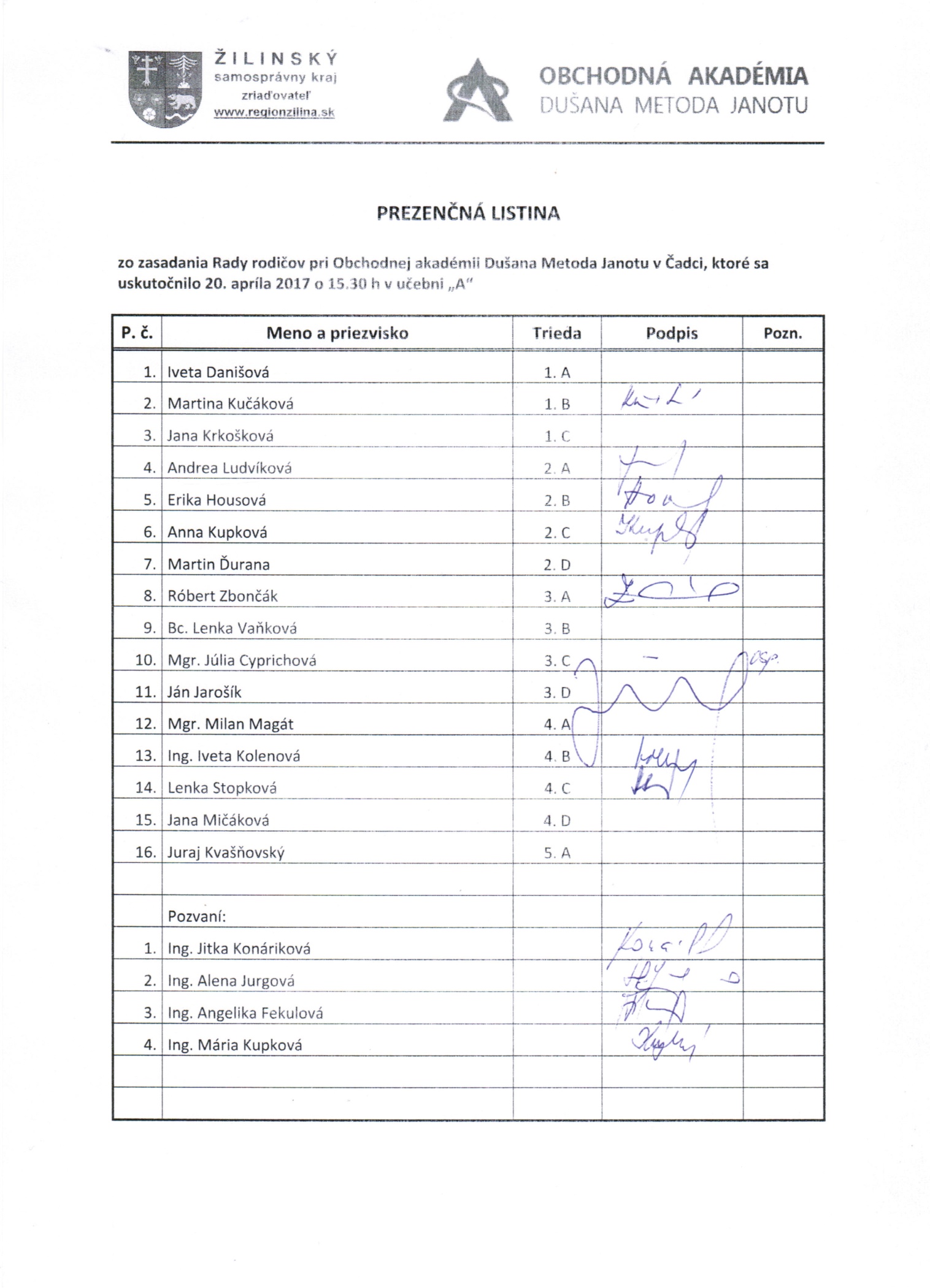 